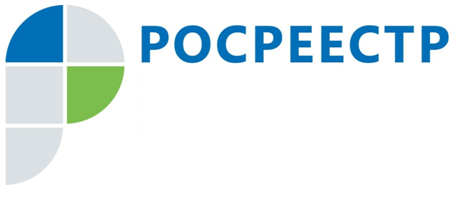 Управление Росреестра по Иркутской области: спрос на льготную ипотеку за время действия программы вырос в 3,5 разаУправление Росреестра по Иркутской области зарегистрировало 290 договоров ипотечного жилищного кредитования по льготной ставке 6,5% в сентябре. Это на 63% превышает показатели августа, когда в рамках льготной ипотеки ведомством зарегистрировано 178 таких договоров. По сравнению с маем, когда жителями региона было оформлено 84 сделки с привлечением жилищных кредитов по ставке 6,5%, спрос на льготную ипотеку вырос в 3,5 раза.Всего с мая по сентябрь Управлением Росреестра по Иркутской области в Единый государственный реестр недвижимости внесены сведения о 850 ипотеках в рамках государственной программы, предусматривающей льготную ставку по кредитам на приобретение квартир в новостройках. В том числе с использованием льготной ипотеки заключены 681 договор участия в долевом строительстве (ДДУ), 31 соглашение об уступке права требований по ДДУ и 32 договора купли-продажи готовых квартир в новостройках.Напомним, программа льготной ипотеки утверждена Правительством Российской Федерации 23 апреля 2020 года. Данной программой предусмотрено предоставление кредитных средств по ставке не более 6,5% годовых для покупателей жилья в новостройках. Пониженная ставка действует весь срок кредита. Приобрести жилье по программе можно в строящемся доме или в уже возведенной новостройке. Первоначальный взнос по ипотеке должен составлять не менее 20% от стоимости жилья. Оформить льготную ипотеку граждане России могут по 1 ноября 2020 года.По информации Управления Росреестра по Иркутской областиСтраницы Управления в социальных сетях:http://vk.com/rosreestr38http://facebook.com/rosreestr38http://twitter.com/rosreestr38